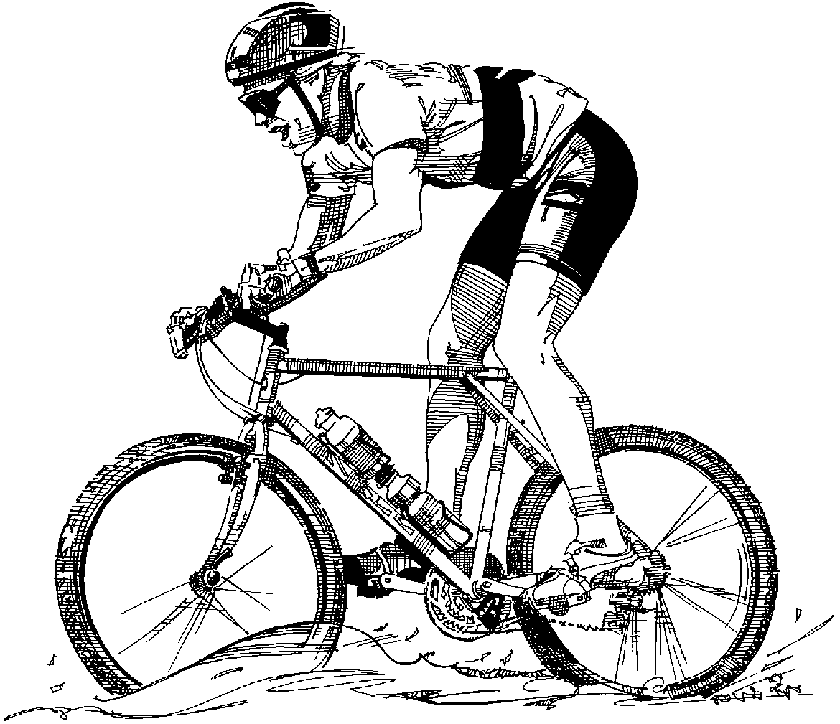 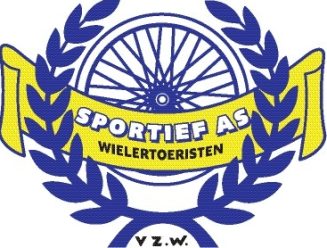 ORGANISEERT OP DINSDAG 1 NOVEMBER 2011HAAR JAARLIJKSE MTB-TOCHTPARCOURS?			25 km, 32 km of 40 kmWAAR?DE DRIESCHAAR, SCHUTTENBERGSTRAAT 2, 3665 ASVERTREK?8.30u tot 10.30uINSCHRIJVINGSGELD?€ 4,00 of € 3,00 voor vergunninghouders en fietspromokaarthouders€ 1,50 jongeren onder 14 jaarPLUSPUNTEN?*MOGELIJKHEID TOT EEN EXTRA LUS MET DE BEKLIMMING VAN DE TERRIL*UITGEBREIDE BEVOORRADING*MOGELIJKHEID TOT AFSPUITEN VAN DE FIETSEN*MOGELIJKHEID TOT DOUCHEN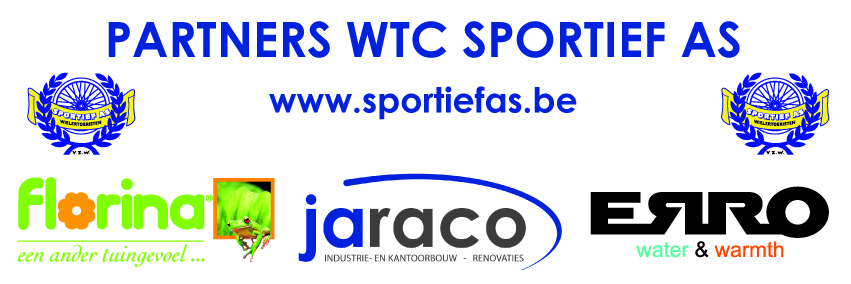 